Smoothie SeminarByChef Coral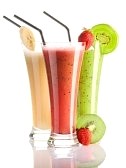 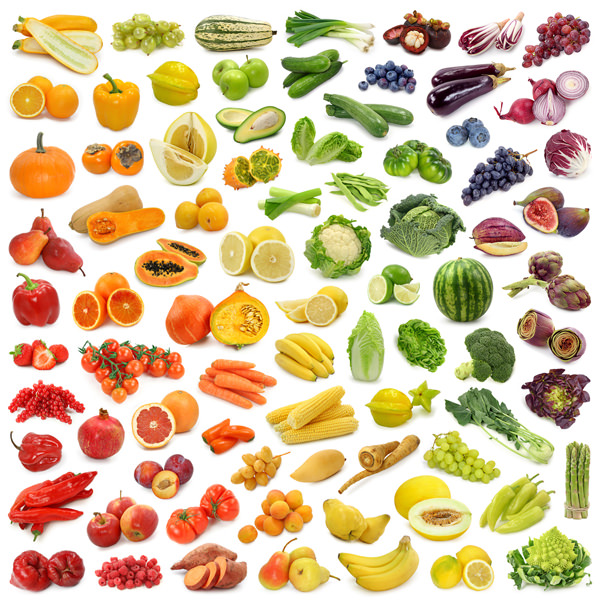 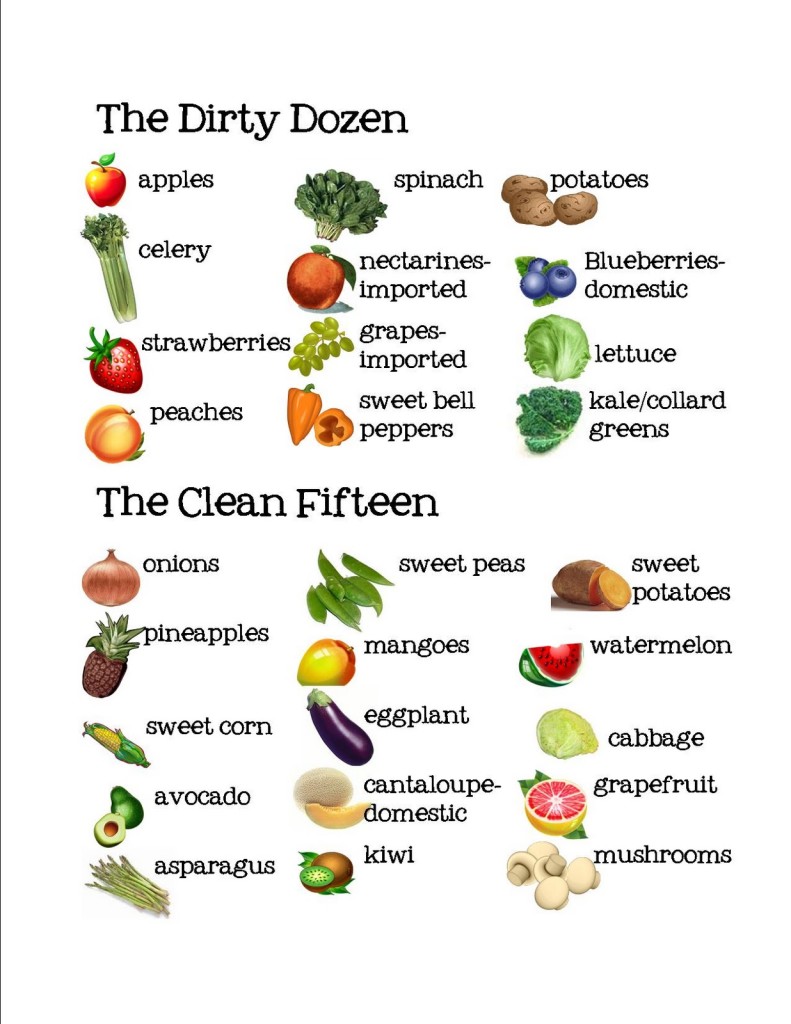 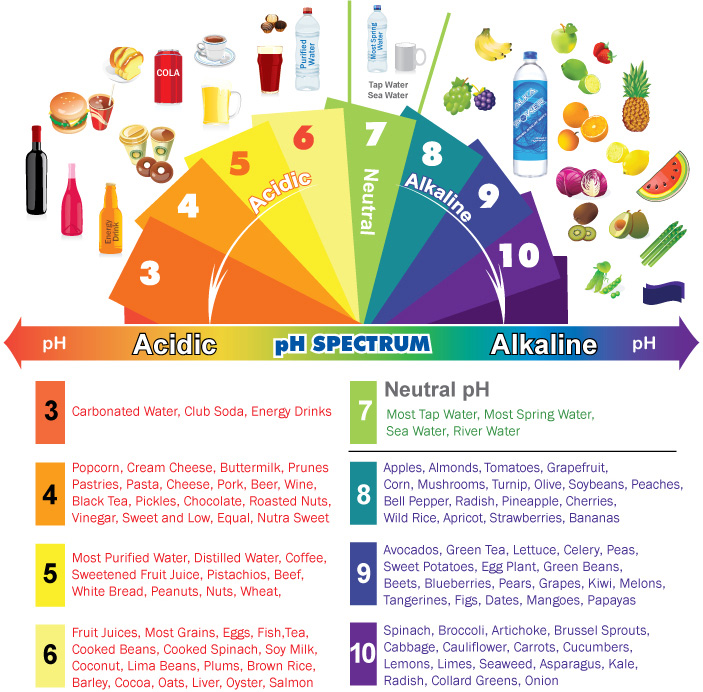 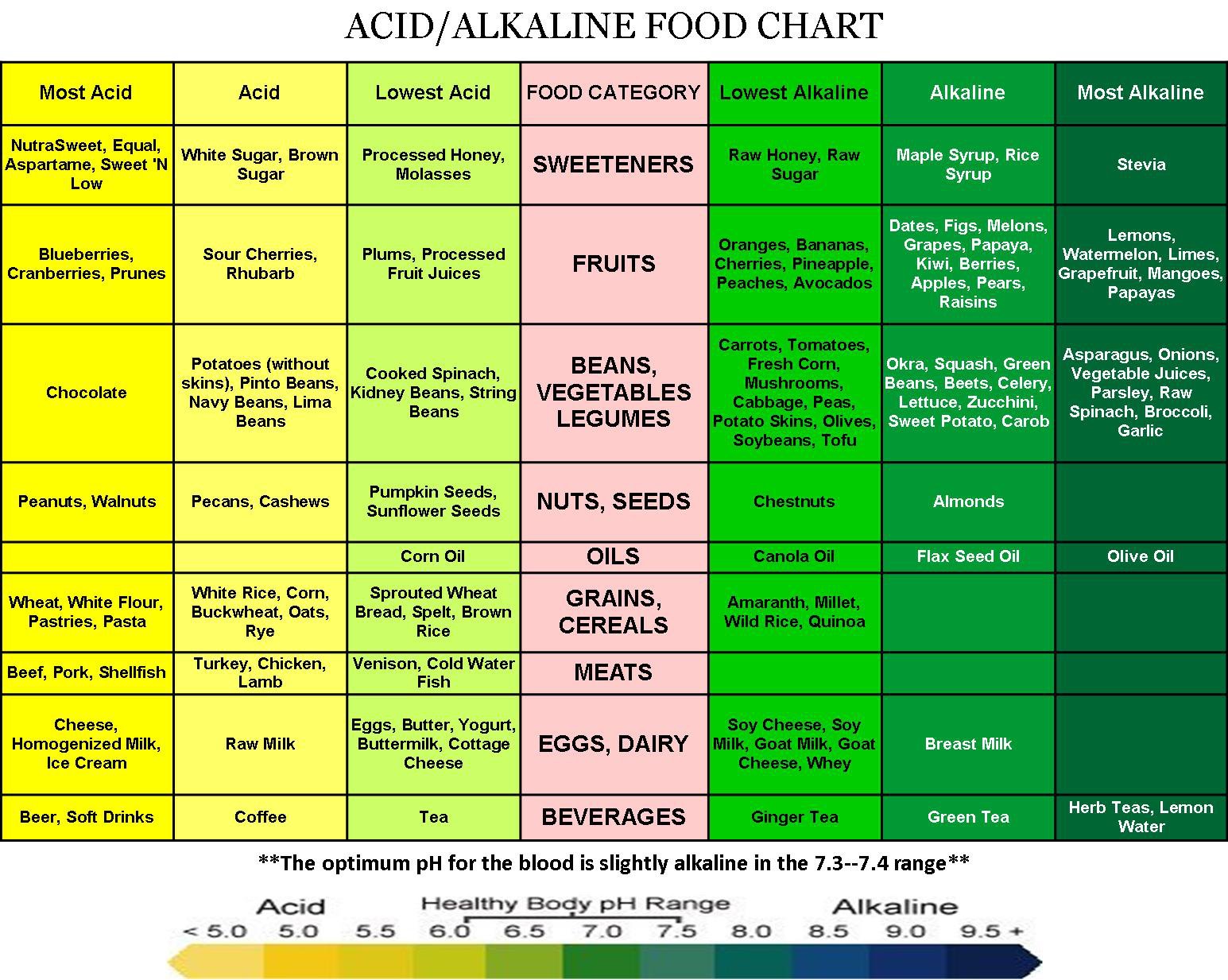 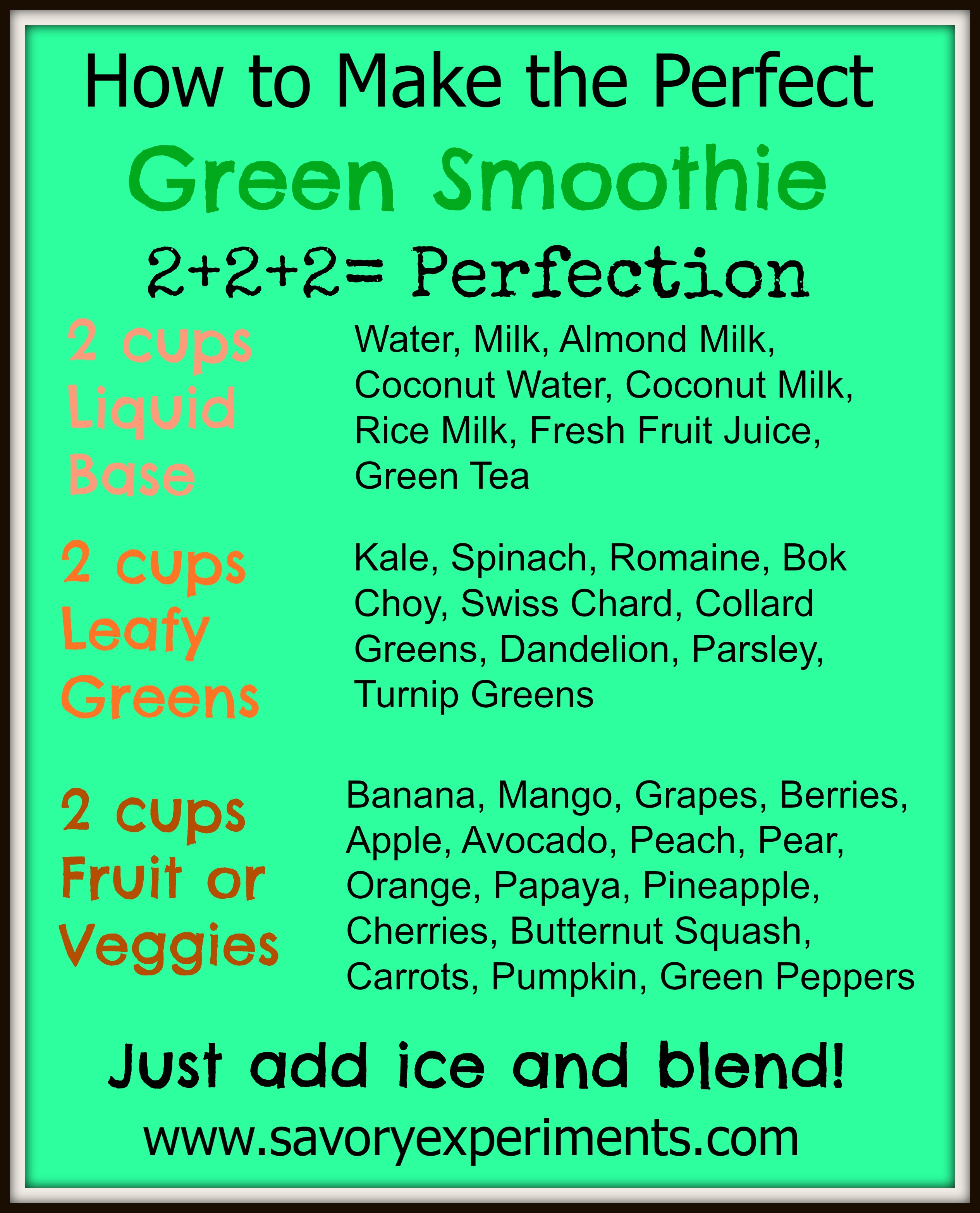 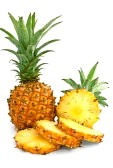 “Tropical Delight”Yields 3 cupsPineapple is a rich source of bromelain, an enzyme that helps to break down proteins and has anti-inflammatory properties. The fruit is actually made of many individual berries that fuse together around a central core. Each pineapple scale is an individual berry. Pineapples’ nutritional benefits are as fascinating as their anatomy as they contain high amounts of vitamin C and manganese.5 medium apples2 large handfuls of spinach1 bunch of fresh mint, stems removed½ large pineapple peeledFreshly squeezed juice of 1 limePut one apple piece in the chute of the juicer, followed by some spinach, mint and a piece of pineapple. Turn the juicer on and push through. Follow with the remaining ingredients, then whisk in the lime juice. This juice has been an instant winner to all who have tried it.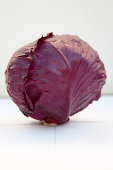 “Color Purple”Yields 3 cupsCabbage can provide you with some special cholesterol-lowering benefits. Red cabbage has added nutritional benefits plus a robust hearty flavor. The rich red color of red cabbage reflects its concentration of anthocyanin polyphenols, which contribute to red cabbage containing significantly more protective phytonutrients than green cabbage. Cabbage is also known to have antioxidant and anti-inflammatory properties.2 cups red cabbage shredded1 cup of blueberries2 teaspoons Chia seeds soaked for 10 minutes in 8 oz. water2 bananas frozenPlace all of the above items in a blender on high until smooth. Expect to be amazed by the thick cool creamy purple concoction! This smoothie will continue to thicken because of the chia seeds so just give it a quick stir if it sits for a while.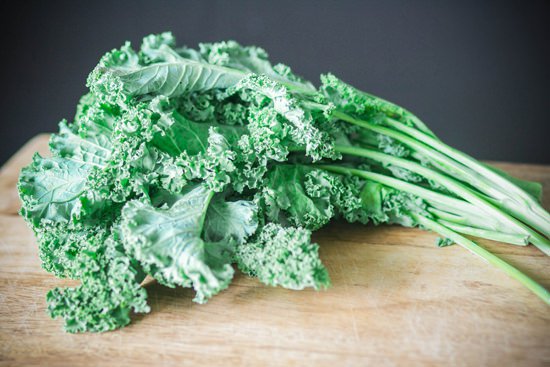 “Green Dream” Yields 3 cupsIf you have not tried kale yet, now may be the time. This super green is packed to the max with nutrition that puts it high on the list of the world's healthiest foods. Here are some health benefits of kale that are supported by science.Kale is Among The Most Nutrient Dense Foods on The PlanetKale is Loaded With Powerful AntioxidantsIt is an Excellent Source of Vitamin CKale Can Help Lower CholesterolKale is High in LuteinKale is One of The World’s Best Sources of Vitamin K1 cup firmly packed kale1 cup soymilk or nut milk½ pear, frozen½ banana, frozen1 Tbsp. almond butterPlace all the above ingredients in a blender, blend on high until smooth & creamy. You will not believe something so packed with nutrition can taste so good. Enjoy daily.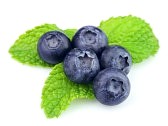 “Antioxidant Blast”Yields 7 cupsBlueberries – Small in size, big in flavor and goodness, blueberries are ladened with antioxidant nutrients such as vitamins A and C, as well as bioflavonoids. They yield a rich, sweet flavor and give a blended drink blue specks. The berries are good for overcoming bladder problems, as well as boosting immunity and protecting the eyes and blood vessels. Blueberries are one of the best sources of salicylate, a natural aspirin-like compound that has been shown to reduce inflammation.3 cups pineapple juice9 oz. blueberries (2 small packs)2 frozen bananas12 ice cubesMint sprigs to garnishPlace the pineapple juice, blueberries, bananas, and ice cubes in a blender and blend until slushy. Pour into glasses and serve. Garnish with a mint leaf. A sure way to chase your “blues” away!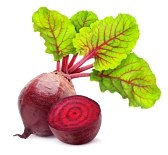 “Can’t Beet It”Yields 2 1/3 cupsBeets (beetroot) The wonderful juice of the beet has a distinctly “soily” taste to it. This earthiness gives a hint of a very rich mineral and vitamin content, and as such, beets are known to be the best cleansing, blood-boosting tonic-like juice there is. Juice the greens to if you can get a hold of them, as they add an even greater health dimension.2 medium size beets washed unpeeled2 ribs of celery2 medium size apples½ to 1” fresh ginger peeledAs you feed these vegetables through the chute of the juicer alternately you will be amazed at the brilliant, vivid red color not to mention the invigorating taste!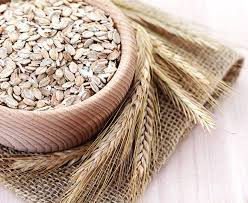 “Breakfast on the Go”Yields 5 cupsOats – have many health benefits, they lower cholesterol levels with their high fiber content and act as antioxidants to help prevent free radicals. Oats also enhance Immune response to infection and help stabilize your blood sugar. Oats will substantially lower your risk for Type 2 Diabetes while filling you up and keeping you satisfied longer.6 Tbsp. oats soaked in ½ cup apple juice for 10-15 minutes2 Tbsp. Pecans, plus 1 Tbsp. chopped for garnish2 bananas frozen2 cups soymilk or nutmilk6 Ice cubes Mix the oats, nuts, bananas, soymilk and ice cubes in a blender and blend until you have a smooth texture.Pour into glasses and sprinkle with the chopped Pecans. This smoothie has a rich creaminess that will satisfy you and make you want another one again tomorrow!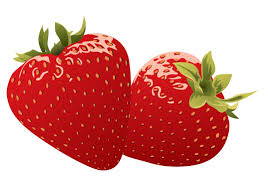 “Lite & Luscious”Yields 2 cupsStrawberries – The only fruit to have their seeds on the outside, strawberries contain high levels of vitamin C and soluable fiber that helps break down “bad” cholesterol in the body. Strawberries are also high in disease-fighting phytochemicals. Strawberries contain powerful antioxidants that work againt free radicals, inhibiting tumor growth and decreasing inflammation.¾ cup quartered fresh strawberries¾ cup unsweetened apple juice½ cup frozen unsweetened raspberries1 frozen banannaCombine all the ingredients in a blender. Blend until smooth. This beautiful pink drink gives mega flavor and is naturally low in calories.